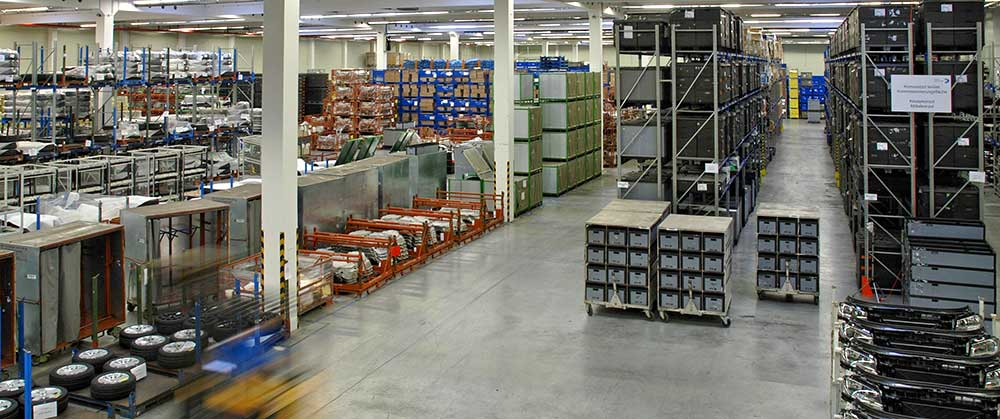 Training ParametersProgram OverviewThis section summarizes the end objectives of the program along with its duration.Training OutcomesAt the end of the program, the learner will be able to: Plan maintenance schedule and allocate resources to ensure effective maintenance of refrigeration equipmentMonitor maintenance activities to ensure compliance to quality standards Administer timely repairs and service of refrigeration equipment to ensure uninterrupted functioningProvide training to plant engineers for safe handling and maintenance of refrigeration equipmentManage workplace for safe and healthy work environment by following and ensuring compliance to regulatory and safety normsCommunicate effectively with colleagues and clients for proper information flowCompulsory ModulesThe table lists the modules, their duration and mode of delivery.Module DetailsModule 1: Introduction to Reefer Vehicle OperatorMapped to Bridge ModuleTerminal Outcomes: Describe the basic structure and function of supply chainDetail the various functions of a refer vehicle operator	Module 2: Inspection of reefer unitMapped to LSC/N8901, v1.0Terminal Outcomes: Demonstrate the effective inspection of reefer unit as per SOPModule 3: Supervising loading/unloading operationsMapped to LSC/N8902, V1.0Terminal Outcomes: Detail the steps to be followed for supervising loading/ unloading operations as per SOPModule 4: Operation of reefer vehicleMapped to LSC/N8903, v1.0Terminal Outcomes: Detail the appropriate steps for supervision of repairs and services as per SOPModule 5: Managing product safety during transitMapped to LSC/N8904, v1.0Terminal Outcomes: Demonstrate effective training on safe handling of equipment’s condensers, evaporators etc.  Detail the maintenance procedure for refrigeration equipment such as dismantling, tracing faults, repair and service, component replacement, control circuit repairs, etc.Module 6: Maintenance of reefer vehicleMapped to LSC/N8905, v1.0Terminal Outcomes: Describe health, safety, and security procedures in cold storage plantsDemonstrate the inspection procedure to ensure appropriate and safe conditions of activity area and equipmentIllustrate the standard protocol to be followed during emergency situations, accidents and breach of safetyModule 7: Compliance to health and safety standardsMapped to LSC/N9901, v1.0Terminal Outcomes: Demonstrate effective communication skills to understand targets and performance indicatorsEstablish good client relationships and maintain them effectivelyModule 7: Effective CommunicationMapped to LSC/N9902, v1.0Terminal Outcomes: Demonstrate effective communication skills to understand targets and performance indicatorsEstablish good client relationships and maintain them effectivelyModule 8  : Employability SkillsMapped to DGT/VSQ/N0102, v1.0Terminal Outcomes: Discuss the Employability Skills required for jobs in various industriesExplain the constitutional values, including civic rights and duties, citizenship, responsibility towards society and personal values and ethics such as honesty, integrity, caring and respecting others that are required to become a responsible citizenDiscuss how to identify opportunities for potential business, sources of funding and associated financial and legal risks with its mitigation planAnnexureTrainer RequirementsAssessor RequirementsAssessment StrategyThe emphasis is on ‘learning-by-doing' and practical demonstration of skills and knowledge based on the performance criteria. Accordingly, assessment criteria for each job role is set and made available in qualification pack.The assessment papers for both theory and practical would be developed by Subject Matter Experts (SME) hired by Logistics Sector Skill Council or with the LSC accredited Assessment Agency as per the assessment criteria mentioned in the Qualification Pack. The assessments papers would also be checked for the various outcome-based parameters such as quality, time taken, precision, tools & equipment requirement etc.Each NOS in the Qualification Pack (QP) is assigned a relative weightage for assessment based on the criticality of the NOS. Therein each Element/Performance Criteria in the NOS is assigned marks on relative importance, criticality of function and training infrastructure.The following tools would be used for final assessment:Practical Assessment: This comprises of a creation of mock environment in the skill lab which is equipped with all equipment required for the qualification pack.Candidate's soft skills, communication, aptitude, safety consciousness, quality consciousness etc. is ascertained by observation and marked in observation checklist. The outcome is measured against the specified dimensions and standards to gauge the level of their skill achievements.Viva/Structured Interview: This tool is used to assess the conceptual understanding and the behavioral aspects with regard to the job role and the specific task at hand. It also includes questions on safety, quality, environment, and equipment etc.On-Job Training: OJT would be evaluated based on standard log book capturing departments worked on, key observations of learner, feedback and remarks of supervisor or mentor.Written Test: Question paper consisting of 100 MCQs (Hard:40, Medium:30 and Easy: 30) with questions from each element of each NOS. The written assessment paper is comprised of following types of questions:True / False StatementsMultiple Choice QuestionsMatching Type Questions.Fill in the blanksScenario based QuestionsIdentification QuestionsQA Regarding Assessors:Assessors are selected as per the “eligibility criteria” laid down by LSC for assessing each job role. The assessors selected by Assessment Agencies are scrutinized and made to undergo training and introduction to LSC Assessment Framework, competency based assessments, assessors guide etc. LSC conducts “Training of Assessors” program from time to time for each job role and sensitize assessors regarding assessment process and strategy which is outlined on following mandatory parameters:Guidance regarding NSQFQualification Pack StructureGuidance for the assessor to conduct theory, practical and viva assessmentsGuidance for trainees to be given by assessor before the start of the assessments.Guidance on assessments process, practical brief with steps of operations practical observation checklist and mark sheetViva guidance for uniformity and consistency across the batch.Mock assessmentsSample question paper and practical demonstrationReferencesGlossaryAcronyms and AbbreviationsModel Curriculum QP Name: Reefer Vehicle OperatorQP Code: LSC/Q8901QP Version: 2.0 NSQF Level: 4Model Curriculum Version: 2.0 Logistics Sector Skill Council|| Logistics Sector Skill Council, Ground Floor, Temple Tower, No.476, Anna Salai, Nandanam, Chennai, Tamil Nadu 600035Sector LogisticsSub-Sector
 Cold ChainOccupation
 Cold Chain OperationsCountry
 IndiaNSQF Level
 4Aligned to NCO/ISCO/ISIC Code
 NCO-2015/ NILMinimum Educational Qualiﬁcation and Experience 
 8th Class with 2 Years of experience as LMV driver                                                                                                             Pre-Requisite License or Training 
 As required to obtain LMV / HMV license based on needMinimum Job Entry Age
 18Last Reviewed On 
 NANext Review Date
 NANSQC Approval Date
 NAQP Version 
 2.0Model Curriculum Creation Date
07-06-2022Model Curriculum Valid Up to Date
07-06-2022Model Curriculum Version 
2.0Minimum Duration of the Course
510Maximum Duration of the Course
510NOS and Module DetailsTheoryDurationPracticalDurationOn-the-Job Training Duration (Mandatory)On-the-Job Training Duration (Recommended)Total DurationBridge Module201030Module 1: Introduction to Reefer vehicle operator201030	LSC/N9101 – Plan the maintenance of refrigeration equipmentV1.052035560Module 2: Inspection of reefer unit2035560LSC/N9102 – Monitor the maintenance of refrigeration equipmentV2.052035560Module 3: Supervising loading/unloading operations 2035560LSC/N9103 – Oversee service and repair refrigeration equipmentV2.052035560Module 4: Operation of reefer vehicle2035560LSC/N9104 – Undertake training for plant engineersV1.032035560Module 5: Managing product safety during transit2035560LSC/N9104 – Undertake training for plant engineersV1.032035560Module 6: Maintenance of reefer vehicle2035560LSC/N9901 – Maintain food and  personal safety, health, and hygiene in cold storage plantV1.05204060Module 7: Compliance to health, safety and security norms204060LSC/N9902 Communicate effectively with colleagues and clientsV1.052035560Module 8: Effective Communication2035560Employability Skills303060Total Duration19029030510Duration: 20:00Duration: 10:00Theory – Key Learning OutcomesPractical – Key Learning OutcomesClassify the components of supply chain and logistics sectorDetail the various sub-sectors and the opportunities in themIdentify various activities in cold chain, warehousing, port yard, land, ship and air transportationExplain job roles in cold chainDetail your job role as reefer vehicle operator and its interface with other job rolesDetail the various reefer vehicle equipmentDiscuss the documentation requirement in reefer vehicle operationsIdentify the various MHEs and reefer vehicle equipmentPerform various operations functions of a reefer vehicle operatorClassroom AidsClassroom AidsCharts, Models, Video presentation, Flip Chart, Whiteboard/Smart Board, Marker, Board eraserCharts, Models, Video presentation, Flip Chart, Whiteboard/Smart Board, Marker, Board eraserTools, Equipment and Other Requirements Tools, Equipment and Other Requirements Duration: 20:00Duration: 35:00Theory – Key Learning OutcomesPractical – Key Learning OutcomesExplain different vessel and cargo types and berthing procedureDescribe cargo movement and its related rope work technique Explain rigging procedureDiscuss components of cargo movement, mooring and signalling planList the PPE used for cargo movement Demonstrate the level of cleanliness required in cargo yardIdentify the appropriate signalling equipmentPerform manpower allocation for loading and unloading of goodsMaintain product at their optimal temperatureInspect the reefer unit for any malfunctions before power onPerform cleaning of reefer vehiclePerform inspection after ignition of reefer vehiclePerform precooling of reefer unitInspect the interiors of vehicle, loading equipment and pallets as per products to be loadedTest the thermometer and cooling equipment before loadingClassroom AidsClassroom AidsCharts, Models, Video presentation, Flip Chart, Whiteboard/Smart Board, Marker, Board eraserCharts, Models, Video presentation, Flip Chart, Whiteboard/Smart Board, Marker, Board eraserTools, Equipment and Other Requirements Tools, Equipment and Other Requirements MS Project, MS Office, Computer, Projector, TV, Stationery, Worksheets, Reefer vehicle and associated equipment, temperature sensors, tools and tackles, cooling standards for different types of products, stacking systems in reefer vehicles, PPE, etcMS Project, MS Office, Computer, Projector, TV, Stationery, Worksheets, Reefer vehicle and associated equipment, temperature sensors, tools and tackles, cooling standards for different types of products, stacking systems in reefer vehicles, PPE, etcDuration: 20:00Duration: 35:00Theory – Key Learning OutcomesPractical – Key Learning OutcomesExplain the process of inspecting the quantity and quality of goods as per invoiceDiscuss effective allocation manpower for unloadingDetail the best practices to be followed during loading/unloadingCheck the temperature of unloading bay as per SOPDemonstrate safe loading and unloading practices as per standardsDetail the delivery sequence to initiate loading procedureDiscuss special requirements and safe handling precautions to be followed during loading /unloading and storage of goodsDocument temperature, condition of unloaded products, damage and returns, self-inspection, etc.Explain escalation matrix for reporting deviationCheck the quality and quantity of goods as per invoicePerform allocation of manpower for unloadingPerform loading/unloading in most efficient mannerInspect the unloading bay temperature as per the protocolPerform loading and unloading as per standards Resolve difficulties during unloading with co-workersAdminister loading of products as per delivery sequenceCarry out loading/unloading of goods in a safe and precautious mannerClassroom AidsClassroom AidsCharts, Models, Video presentation, Flip Chart, Whiteboard/Smart Board, Marker, Board eraserCharts, Models, Video presentation, Flip Chart, Whiteboard/Smart Board, Marker, Board eraserTools, Equipment and Other Requirements Tools, Equipment and Other Requirements MS Project, MS Office, Computer, Projector, TV, Stationery, Worksheets, Reefer vehicle, loading dock, MHE equipment such as pallet trucks &, forklifts, pallets, crates, sample products, weighing tables, standard formats, temperature control systems, PPE etc.MS Project, MS Office, Computer, Projector, TV, Stationery, Worksheets, Reefer vehicle, loading dock, MHE equipment such as pallet trucks &, forklifts, pallets, crates, sample products, weighing tables, standard formats, temperature control systems, PPE etc.Duration: 20:00Duration: 35:00Theory – Key Learning OutcomesPractical – Key Learning OutcomesConstruct delivery schedule in accordance to product and delivery scheduleCheck the refrigerator sensor before tripDetail all necessary documents required for the products and the reefer vehicleDiscuss the safe driving requirements, road and traffic regulationsDemonstrate safe driving of reefer vehiclePlan delivery schedule and route as per product and dispatchInspect the vehicle condition related to temperature, refrigerator operator sensor etc. before the tripFollow safe traffic regulation and safe driving processDrive the vehicle as per SOPPerform trip completion activities such as payment collection, delivery acknowledgement etc.Record trip details, expenses, bills etc.Classroom AidsClassroom AidsCharts, Models, Video presentation, Flip Chart, Whiteboard/Smart Board, Marker, Board eraserCharts, Models, Video presentation, Flip Chart, Whiteboard/Smart Board, Marker, Board eraserTools, Equipment and Other Requirements Tools, Equipment and Other Requirements MS Officecompressor, condenser, evaporator, temperature and humidity sensor, simulator, tools and tackles, consumables, cold storage equipment, gas leak detectors, electrical systems, start relays and defrost timers, pressure pumps, etc.MS Officecompressor, condenser, evaporator, temperature and humidity sensor, simulator, tools and tackles, consumables, cold storage equipment, gas leak detectors, electrical systems, start relays and defrost timers, pressure pumps, etc.Duration: 20:00Duration: 35:00Theory – Key Learning OutcomesPractical – Key Learning OutcomesExplain the process of maintaining temperature-controlled air circulation in the reefer vehicleDetail the precautions to be taken depending upon the product, local conditions and seasonalCheck temperature and humidity in reefer vehicle as per SOPIllustrate the calibration of temperature and humidity monitoring devicesDescribe the reefer vehicle parameters to be followed during transit to ensure product safetyProvide training to plant engineers on safe handling of refrigerantsUnderstand the harmful effect of refringent Provide training on appropriate procedures for handling evaporators, condenser etc.Demonstrate maintenance of refrigeration equipment such as dismantling, tracing faults, repair and service, component replacement, control circuit repairs, etc.Provide training on emergency responses during breakdownProvide training on usage of tools, techniques etc.Provide training on numerical calculations and reporting necessary for performing the activityClassroom AidsClassroom AidsCharts, Models, Video presentation, Flip Chart, Whiteboard/Smart Board, Marker, Board eraserCharts, Models, Video presentation, Flip Chart, Whiteboard/Smart Board, Marker, Board eraserTools, Equipment and Other Requirements Tools, Equipment and Other Requirements MS Officecompressor, condenser, evaporator, temperature and humidity sensor, simulator, tools and tackles, consumables, cold storage equipment, gas leak detectors, electrical systems, start relays and defrost timers, pressure pumps, etc.MS Officecompressor, condenser, evaporator, temperature and humidity sensor, simulator, tools and tackles, consumables, cold storage equipment, gas leak detectors, electrical systems, start relays and defrost timers, pressure pumps, etc.Duration: 20:00Duration: 35:00Theory – Key Learning OutcomesPractical – Key Learning OutcomesReview job card and manufacturer specifications before maintenanceExamine maintenance schedule of vehicle and devices Explain the inspection procedure for tires, wheel fixing etc.Examine the vehicle for faults and service requirementsExplain appropriate methodology for testing and diagnosis of different equipmentCheck the system and other minor repairs that have been madeDetail various tools used for repairs and maintenanceCheck the vehicle post repair to ensure it is in accordance to its specification Detail all the maintenance activity performedPerform health and safety procedure in cold storage plantsFollow safety precautionary methodsCheck the activity area and equipment for compliance to safetyCheck the pipeline and cold storage area are as per SOPPerform pest control as per SOP to avoid infestationInspect adherence to standard operating procedures (SOP) while handling goodsImplement standard protocol in case of emergency situations, accidents, and breach of safetyClassroom AidsClassroom AidsCharts, Models, Video presentation, Flip Chart, Whiteboard/Smart Board, Marker, Board eraserCharts, Models, Video presentation, Flip Chart, Whiteboard/Smart Board, Marker, Board eraserTools, Equipment and Other Requirements Tools, Equipment and Other Requirements MS Project, MS Office, Computer, Projector, TV, Stationery, Worksheets, Statistical Toolscompressor, condenser, evaporator, temperature and humidity sensor, simulator, tools and tackles, consumablesMS Project, MS Office, Computer, Projector, TV, Stationery, Worksheets, Statistical Toolscompressor, condenser, evaporator, temperature and humidity sensor, simulator, tools and tackles, consumablesDuration: 20:00Duration: 40:00Theory – Key Learning OutcomesPractical – Key Learning OutcomesDetail health, safety and security procedures in cold storage plantsDetail the safety precautionary method Explain the inspection procedure to ensure appropriate and safe conditions of activity area and equipmentDetail hygiene and sanitation standards as per regulatory bodies such as FSSAI, APEDADetail the pest control methods to ensure no pestDiscuss unsafe working conditionsDescribe the inspection procedure to check safe handling of hazardous goodsDiscuss the standard protocol to be followed during emergency situations, accidents and breach pf safetyCommunicate effectively with seniors to understand targets, performance indicatorsPractice responsible, disciplined and respectful behavior in the workplaceResolve conflicts amongst colleaguesPractice cooperation, coordination, etiquette and collaboration with colleagues and clientsProvide expert inputs and guide colleaguesCommunicate effectively with clients to understand work requirementsSolve client escalations effectivelyEstablish and maintain good client relationshipsClassroom AidsClassroom AidsCharts, Models, Video presentation, Flip Chart, Whiteboard/Smart Board, Marker, Board eraserCharts, Models, Video presentation, Flip Chart, Whiteboard/Smart Board, Marker, Board eraserTools, Equipment and Other Requirements Tools, Equipment and Other Requirements MS Project, MS Office, Computer, Projector, TV, Stationery, Worksheets, Statistical Toolscompressor, condenser, evaporator, temperature and humidity sensor, simulator, tools and tackles, consumablesMS Project, MS Office, Computer, Projector, TV, Stationery, Worksheets, Statistical Toolscompressor, condenser, evaporator, temperature and humidity sensor, simulator, tools and tackles, consumablesDuration: 20:00Duration: 35:00Theory – Key Learning OutcomesPractical – Key Learning OutcomesUnderstand the target and performance indicator from seniorsDetail the progress to superiorsExplain the behavior to be followed in workplaceBreakdown issues among colleaguesInterpret cooperation, coordination to be established with colleagues and clients Recognize the client requirement Manage client escalation immediately Maintain good relationship with clientsCommunicate effectively with seniors to understand targets, performance indicatorsPractice responsible, disciplined and respectful behavior in the workplaceResolve conflicts amongst colleaguesPractice cooperation, coordination, etiquette and collaboration with colleagues and clientsProvide expert inputs and guide colleaguesCommunicate effectively with clients to understand work requirementsSolve client escalations effectivelyEstablish and maintain good client relationshipsClassroom AidsClassroom AidsCharts, Models, Video presentation, Flip Chart, Whiteboard/Smart Board, Marker, Board eraserCharts, Models, Video presentation, Flip Chart, Whiteboard/Smart Board, Marker, Board eraserTools, Equipment and Other Requirements Tools, Equipment and Other Requirements MS Project, MS Office, Computer, Projector, TV, Stationery, Worksheets, Statistical Toolscompressor, condenser, evaporator, temperature and humidity sensor, simulator, tools and tackles, consumablesMS Project, MS Office, Computer, Projector, TV, Stationery, Worksheets, Statistical Toolscompressor, condenser, evaporator, temperature and humidity sensor, simulator, tools and tackles, consumablesDuration: 30:00Duration: 30:00Theory – Key Learning OutcomesPractical – Key Learning OutcomesDiscuss the Employability Skills required for jobs in various industriesList different learning and employability related GOI and private portals and their usageExplain the constitutional values, including civic rights and duties, citizenship, responsibility towards society and personal values and ethics such as honesty, integrity, caring and respecting others that are required to become a responsible citizenDiscuss importance of relevant 21st century skills.Describe the benefits of continuous learning.Explain the importance of active listening for effective communicationDiscuss the significance of working collaboratively with others in a teamDiscuss the significance of escalating sexual harassment issues as per POSH act.List the common components of salary and compute income, expenditure, taxes, investments etc.Discuss the legal rights, laws, and aidsDescribe the role of digital technology in today’s lifeDiscuss the significance of displaying responsible online behaviour while browsing, using various social media platforms, e-mails, etc., safely and securelyExplain the types of entrepreneurship and enterprisesDiscuss how to identify opportunities for potential business, sources of funding and associated financial and legal risks with its mitigation planDescribe the 4Ps of Marketing-Product, Price, Place and Promotion and apply them as per requirementDetail the significance of analyzing different types and needs of customersExplain the significance of identifying customer needs and responding to them in a professional manner.Discuss the significance of maintaining hygiene and dressing appropriatelyExplain the significance of maintaining hygiene and confidence during an interviewList the steps for searching and registering for apprenticeship opportunitiesPractice different environmentally sustainable practices.Exhibit 21st century skills like Self-Awareness, Behaviour Skills, time management, critical and adaptive thinking, problem-solving, creative thinking, social and cultural awareness, emotional awareness, learning to learn etc. in personal or professional life.Demonstrate to use basic English sentences for everyday conversation in different contexts, in person and over the telephoneRead and interpret text written in basic EnglishWrite a short note/paragraph / letter/e -mail using basic EnglishCreate a career development plan with well-defined short- and long-term goalsCommunicate effectively using verbal and nonverbal communication etiquette.Demonstrate how to behave, communicate, and conduct oneself appropriately with all genders and PwDOutline the importance of selecting the right financial institution, product, and serviceDemonstrate how to carry out offline and online financial transactions, safely and securelyOperate digital devices and use the associated applications and features, safely and securelyCreate sample word documents, excel sheets and presentations using basic featuresUtilize virtual collaboration tools to work effectivelyDevise a sample business plan, for the selected business opportunityCreate a professional Curriculum Vitae (CV)Use various offline and online job search sources such as employment exchanges, recruitment agencies, and job portals respectivelyPerform a mock interviewClassroom AidsClassroom AidsCharts, Models, Video presentation, Flip Chart, Whiteboard/Smart Board, Marker, Board eraser, UPS, LCD Projector, Computer Tables & chairsCharts, Models, Video presentation, Flip Chart, Whiteboard/Smart Board, Marker, Board eraser, UPS, LCD Projector, Computer Tables & chairsTools, Equipment and Other Requirements Tools, Equipment and Other Requirements Computer (PC) with latest configurations – and Internet connection with standard operating system and standard word processor and worksheet software (Licensed) (all software should either be latest version or one/two version below), Scanner cum PrinterComputer (PC) with latest configurations – and Internet connection with standard operating system and standard word processor and worksheet software (Licensed) (all software should either be latest version or one/two version below), Scanner cum PrinterTrainer PrerequisitesTrainer PrerequisitesTrainer PrerequisitesTrainer PrerequisitesTrainer PrerequisitesTrainer PrerequisitesTrainer PrerequisitesMinimum Educational Qualification
SpecializationRelevant Industry Experience Relevant Industry Experience Training ExperienceTraining ExperienceRemarks Minimum Educational Qualification
SpecializationYearsSpecializationYearsSpecialization12th Pass3Reefer vehicle operations1Reefer vehicle operationsTrainer CertificationTrainer CertificationDomain CertificationPlatform CertificationCertified for Job Role: “ Reefer vehicle operator” mapped to QP: “LSC/Q8901, v2.0”. Minimum accepted score is 80%Recommended that the Trainer is certified for the Job Role: “Trainer”, mapped to the Qualification Pack: “MEP/Q2601”. Minimum accepted score is 80%Assessor PrerequisitesAssessor PrerequisitesAssessor PrerequisitesAssessor PrerequisitesAssessor PrerequisitesAssessor PrerequisitesAssessor PrerequisitesMinimum Educational Qualification 
SpecializationRelevant Industry ExperienceRelevant Industry ExperienceTraining/Assessment ExperienceTraining/Assessment ExperienceRemarks Minimum Educational Qualification 
SpecializationYearsSpecializationYearsSpecialization12th PassNA2Reefer vehicle operations1Reefer vehicle operationsAssessor CertificationAssessor CertificationDomain CertificationPlatform CertificationCertified for Job Role: “Reefer Vehicle Operator ” mapped to QP: “LSC/Q8901, v2.0”. Minimum accepted score is 80%Recommended that the Assessor is certified for the Job Role: “Assessor”, mapped to the Qualification Pack: “MEP/Q2601”. Minimum accepted score is 80%TermDescriptionDeclarative KnowledgeDeclarative knowledge refers to facts, concepts and principles that need to be known and/or understood in order to accomplish a task or to solve a problem. Key Learning OutcomeKey learning outcome is the statement of what a learner needs to know, understand and be able to do in order to achieve the terminal outcomes. A set of key learning outcomes will make up the training outcomes. Training outcome is specified in terms of knowledge, understanding (theory) and skills (practical application).OJT (M)On-the-job training (Mandatory); trainees are mandated to complete specified hours of training on siteOJT (R)On-the-job training (Recommended); trainees are recommended the specified hours of training on siteProcedural KnowledgeProcedural knowledge addresses how to do something, or how to perform a task. It is the ability to work, or produce a tangible work output by applying cognitive, affective or psychomotor skills. Training OutcomeTraining outcome is a statement of what a learner will know, understand and be able to do upon the completion of the training. Terminal OutcomeTerminal outcome is a statement of what a learner will know, understand and be able to do upon the completion of a module. A set of terminal outcomes help to achieve the training outcome.TermDescriptionQPQualification PackNSQFNational Skills Qualification FrameworkNSQCNational Skills Qualification CommitteeNOSNational Occupational Standards